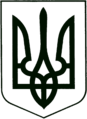 УКРАЇНА
МОГИЛІВ-ПОДІЛЬСЬКА МІСЬКА РАДА
ВІННИЦЬКОЇ ОБЛАСТІР І Ш Е Н Н Я  №473Про надання згоди на прийняття об’єкту нерухомого майназі спільної комунальної власності територіальних громад сіл, селищ,міст Вінницької області у комунальну власністьтериторіальної громади міста Могилева-Подільського           Керуючись ст. ст. 26, 60 Закону України “Про місцеве самоврядування в Україні», враховуючи напрями державної політики щодо об’єднання територіальних громад та децентралізації влади в Україні та клопотання  комунальної установи «Могилів-Подільська окружна лікарня інтенсивного лікування», з метою забезпечення надання якісних медичних послуг населенню  територіальних громад міста та району,-                                            міська рада ВИРІШИЛА:1. Надати згоду на прийняття зі спільної комунальної власності територіальних громад сіл, селищ, міст Вінницької області у комунальну власність територіальної громади міста Могилева-Подільського об’єкту нерухомого майна: нежитлових приміщень загальною площею 460,1 кв. м, вбудованих в нежитлову будівлю лікувально-діагностичного корпусу №4 з надвірними будівлями за адресою: Вінницька область, м. Могилів-Подільський, вулиця Полтавська, будинок 89/2.2. Затвердити склад комісії з приймання-передачі нежитлових приміщень загальною площею 460,1 кв.м за адресою: Вінницька область, м. Могилів -Подільський, вулиця Полтавська, будинок 89/2 згідно додатку.3. Контроль за виконанням даного рішення покласти на секретаря міської ради, в.о. першого заступника міського голови Гоцуляка М.В. та на постійну комісію міської ради з питань бюджету, економіки, промисловості та комунальної власності (Рижикова В.І.).          Міський голова			                                              П. Бровко                                                                                            Додаток                                                                                               до рішення 15 сесії               міської ради 7 скликання                                                                                          від 11.07.2017 року №473Склад комісії з приймання-передачі нежитлових приміщень загальною площею 460,1 кв.м за адресою:Вінницька область, м. Могилів-Подільський, вулиця Полтавська, будинок 89/2    Секретар міської ради                                                       М. ГоцулякВід 11.07.2017р.15 сесії7 скликанняГоцуляк  Микола Володимирович- секретар Могилів-Подільської міської   ради, в.о. першого заступника міського   голови, голова комісії;Криган Віталій Іванович- заступник міського голови з питань   діяльності виконавчих органів,    заступник голови комісії;Миколюк Василь Васильович- головний лікар комунальної установи   «Могилів-Подільська окружна лікарня   інтенсивного лікування»;Собольський Іван  Васильович- начальник планово-економічного відділу   комунальної установи «Могилів-  Подільська окружна лікарня інтенсивного   лікування», секретар комісії;Дейнега Наталія Дмитрівна- начальник фінансового управління   Могилів-Подільської міської ради;Глаголєва Оксана Іванівна- начальник управління з питань   економіки, інвестицій та євроінтеграції     Могилів- Подільської міської ради;Буга Алла Тарасівна- начальник відділу інвестицій,   євроінтеграції та комунальної власності     управління економіки, інвестицій та     євроінтеграції Могилів-Подільської   міської ради;Покима Інна Олександрівна- начальник юридичного відділу апарату   Могилів-Подільської міської ради та   виконкому;Рижикова Валентина Іванівна- голова постійної комісії Могилів-  Подільської міської ради з питань   бюджету, економіки, промисловості та   комунальної власності;Андрієвська Марія Петрівна- головний бухгалтер комунальної   установи «Могилів-Подільська окружна   лікарня інтенсивного лікування»._______________________- представники органу, в управлінні якого    перебуває майно.